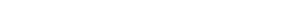 Prozess - SteckbriefProzess - SteckbriefProzess - SteckbriefProzess - SteckbriefProzess - SteckbriefProzess - SteckbriefProzess - SteckbriefProzess - SteckbriefProzess - SteckbriefProzess - SteckbriefProzess - SteckbriefProzess - SteckbriefALLGEMEINESALLGEMEINESALLGEMEINESALLGEMEINESALLGEMEINESALLGEMEINESALLGEMEINESALLGEMEINESProzessnameRechnungs- und MahnungsprüfungRechnungs- und MahnungsprüfungRechnungs- und MahnungsprüfungProzesseigentümerKreditorenbuchhaltungProzessanalystBuchhalterProzessversion1.0Datum29.09.2013INHALTINHALTINHALTINHALTINHALTINHALTINHALTINHALTKurzbeschreibungAnnahme und Prüfung des Belegs auf KorrektheitAnnahme und Prüfung des Belegs auf KorrektheitAnnahme und Prüfung des Belegs auf KorrektheitProzesszielPrüfung des Belegs auf Korrektheit und WeitergabePrüfung des Belegs auf Korrektheit und WeitergabePrüfung des Belegs auf Korrektheit und WeitergabeROLLENROLLENROLLENROLLENROLLENROLLENROLLENROLLENVerantw. ProzessmanagerTeamleiter der BuchhaltungTeamleiter der BuchhaltungTeamleiter der BuchhaltungProzessanwenderMitarbeiter der BuchhaltungMitarbeiter der BuchhaltungMitarbeiter der BuchhaltungProzessanwenderMitarbeiter der BuchhaltungMitarbeiter der BuchhaltungMitarbeiter der BuchhaltungZUSÄTZLICHE INFORMATIONENZUSÄTZLICHE INFORMATIONENZUSÄTZLICHE INFORMATIONENZUSÄTZLICHE INFORMATIONENZUSÄTZLICHE INFORMATIONENZUSÄTZLICHE INFORMATIONENZUSÄTZLICHE INFORMATIONENZUSÄTZLICHE INFORMATIONENProzessinputRechnung, MahnungRechnung, MahnungRechnung, MahnungProzessinputRechnung, MahnungRechnung, MahnungRechnung, MahnungProzessoutputRechnung oder Mahnung auf Korrektheit geprüftRechnung oder Mahnung auf Korrektheit geprüftRechnung oder Mahnung auf Korrektheit geprüftProzessoutputRechnung oder Mahnung auf Korrektheit geprüftRechnung oder Mahnung auf Korrektheit geprüftRechnung oder Mahnung auf Korrektheit geprüftProzessauslösendesEreignis (Start)Dokument liegt vorDokument liegt vorDokument liegt vorProzessauslösendesEreignis (Start)Dokument liegt vorDokument liegt vorDokument liegt vorGrob enthaltene ProzessteileAuf Korrektheit prüfen, An Kostenstellenleiter weiterleiten, Lieferant kontaktieren, Zahlfrist prüfenAuf Korrektheit prüfen, An Kostenstellenleiter weiterleiten, Lieferant kontaktieren, Zahlfrist prüfenAuf Korrektheit prüfen, An Kostenstellenleiter weiterleiten, Lieferant kontaktieren, Zahlfrist prüfenProzesskennzahlen,MessgrößenZahlfristZahlfristZahlfristProzesskennzahlen,MessgrößenZahlfristZahlfristZahlfristProzesskennzahlen,MessgrößenZahlfristZahlfristZahlfristProzesskennzahlen,MessgrößenZahlfristZahlfristZahlfristStärkenVollständige Prüfung auf Korrektheit des BelegsVollständige Prüfung auf Korrektheit des BelegsVollständige Prüfung auf Korrektheit des BelegsVerbesserungspotentiale---Anforderungen---Beteiligte Organisationseinheiten / StellenKostenstellenleiterKostenstellenleiterKostenstellenleiterBeteiligte Organisationseinheiten / StellenKostenstellenleiterKostenstellenleiterKostenstellenleiterBeteiligte Organisationseinheiten / StellenKostenstellenleiterKostenstellenleiterKostenstellenleiterBeteiligte Organisationseinheiten / StellenKostenstellenleiterKostenstellenleiterKostenstellenleiterProzessartFührungsprozessKernprozess UnterstützungsprozessFührungsprozessKernprozess UnterstützungsprozessProzessartFührungsprozessKernprozess UnterstützungsprozessFührungsprozessKernprozess UnterstützungsprozessProzessartFührungsprozessKernprozess UnterstützungsprozessFührungsprozessKernprozess Unterstützungsprozess